PENGARUH KEPEMIMPINAN VISIONER DAN MOTIVASITERHADAP KINERJA PEGAWAI PADA DINASPEMUDA DAN OLAHRAGA  (DISPORA)PROVINSI SUMATERA UTARASKRIPSIDiajukan Guna Memenuhi Salah Satu SyaratUntuk Memperoleh Gelar Sarjana (S1)Fakultas Ekonomi Jurusan Manajemen	OLEH :	SRI MUTIA163114373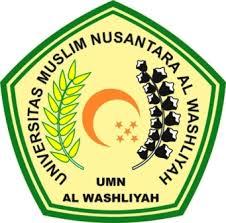 PROGRAM STUDI MANAJEMENFAKULTAS EKONOMIUNIVERSITAS MUSLIM NUSANTARA AL-WASHLIYAH MEDAN2020